CURRICULUM VITAE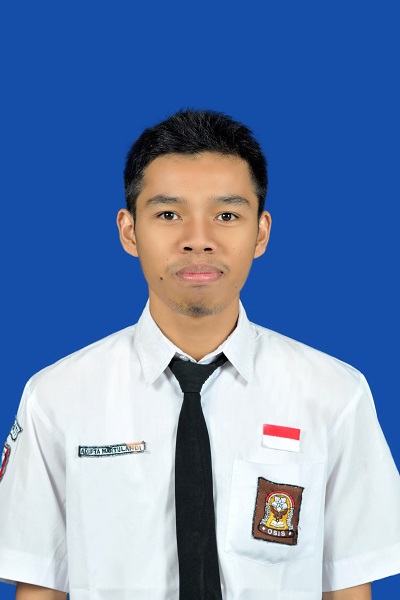  RIWAYAT PENDIDIKAN1. SDN GEMBONG 02 	( 2003 – 2009 )2. SMPN 3 PATI		( 2009 – 2012 )3. SMAN 1 PATI		( 2012 – 2015 )4.  UGM			( 2015 – Selesai ) RIWAYAT KEPANITIAAN1.	Greenday with smansa 2013 sebagai ketua panitia. 2.	Studywisata 2013 sebagai ketua panitia . 3.	Smansacup 2014 sebagai ketua panitia. 4.	Kartini Day sebagai ketua panitia .5.	Smansafair 2014 sebagai ketua panitia . 6.	Wisuda 2014 sebagai ketua panitia . 7.	Filtrasi OSIS 20148.	Konser Teknik Satu 2015 sebagai Publikasi dan Tiketing9.	UGM Futsal Championship sebagai Sponsorship10.	Chronics 2016 Sebagai Perlengkapan RIWAYAT ORGANISASI1. MPK 2010 Sebagai anggota2. OSIS 2011 Sebagai anggota3. MPK 2012 Sebagai Wakil ketua 24. OSIS 2013 Sebagai Ketua5. BEM KM UGM PRESTASI1.	Science Quiz juara 1 2013 di salatiga2.	Siswa berprestasi juara 2 2014 tingkat kabupaten3.	OSN Astronomi Medali Perunggu 2014